European Association for the Study of Diabetes Eye Complications Study Group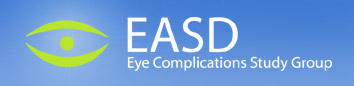 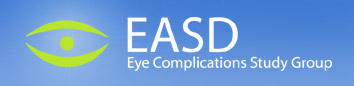 The EASDec Skills Transfer Awards 2017Outline ApplicationA. ApplicantTitle:		Surname:				Forename(s):Current post(s) held including institution:Work address:Telephone (work):			Mobile (including international dialling prefix):Email:B. Description of skills transfer (maximum 200 words)Briefly indicate the area of skills to be transferred in diabetic eye complications, and what will be the benefit to you if you are successful and to your affiliated institution.Proposed start date:				Proposed duration (months): Laboratory science or clinical:Estimated support requested:C. SponsorGive contact details of a sponsor at your employing institution who will be prepared to provide a support letterTitle:		Surname:				Forename(s):Current post(s) held including institution:Work address:Telephone (work):			Mobile (including international dialling prefix):Email:D. Preferred training centres (up to three)Select the proposed training centres at www.easdec.org/skillsawards1.2.3.Submit to EASDec Skills Transfer Award Administrator awards@easdec.org enclosing a 2 page curriculum vitaeDeadline for submissions:  28 April 2017